Career and Degree Exploration Mini-ProjectOverviewChoosing a career or a field of interest is not an easy task to accomplish. According to the National Center for Educational Statistics, 50% - 70% of all college students change their major at least once. Most will change their majors at least three times during their undergraduate career until they find the field that interests them and suits their strengths. Many students choose an intended major with limited knowledge of potential careers. A purpose of this mini-project is to provide some direction for meaningful degree/career exploration. While you are doing this mini-project with the goal of being reconsidered for engineering or computer science, it is okay if this mini-project leads you to interests outside of those academic majors. We encourage you to explore with an open-mind, whether it leads you back to engineering or computer science, or elsewhere. We developed this mini-project to provide you with a holistic view of your talents, interests, and academic strengths. It is in your best interest to take the time and fully explore every possible outcome. We recommend you follow this document in order as each part builds off of the previous one(s).Lastly, if at any point you realize engineering or computer science is not for you, we encourage you to finish this mini-project and still meet with Career Services. Exploration is good and Career Services can support you as you find your new academic and career path.Part 1: Current Academic ProgressBeing successful in a particular degree program is a partnership between grades and academic behaviors. We want to make sure you are at the level needed to succeed. This includes comparing your grades to those who have successfully completed the engineering or computer science degrees and examining how your academic behaviors have changed over the last year.Grade Benchmarks for Required ClassesStudents looking to be reconsidered for an Engineering program should complete Table 1. Students looking to be reconsidered for a Computer Science program should complete Table 3. Please note the minimum course grade for the benchmark courses is a C-.Engineering Core Courses BreakdownTable 2 is for you to see how your core grades compare to the graduates from engineering. For example, if you received an A in MTH141, you are in the 1st Quartile with 30.2% of engeering graduates.Table 1: Your Engineering Core CoursesTable 2: Engineering Core Course Results from Graduating Students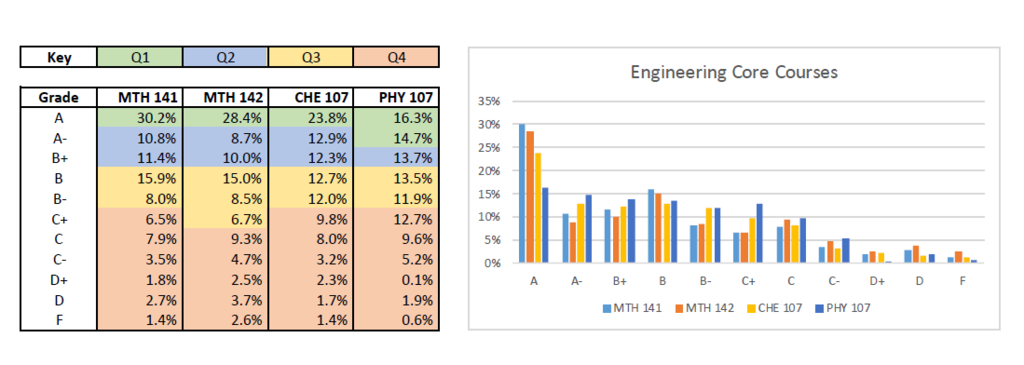 Computer Science Core Courses BreakdownTable 4 is for you to see how your core grades compare to the graduates from engineering. For example, if you received an A in MTH141, you are in the 1st Quartile with 30.2% of engeering graduates.Table 3: Your Engineering Core CoursesTable 4: Computer Science Core Course Results from Graduating Students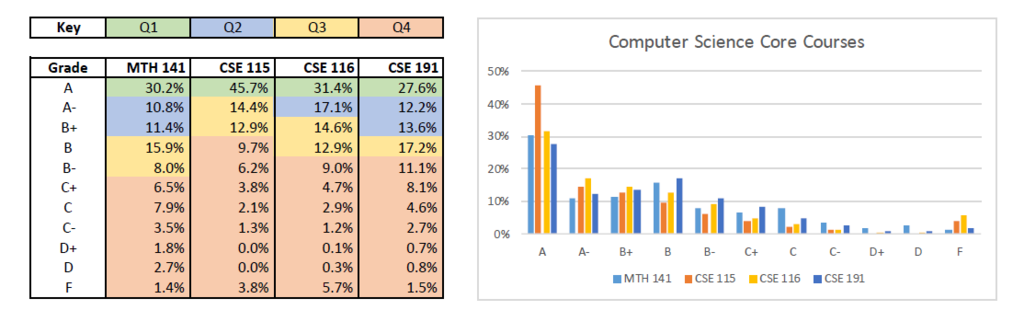 Academic BehaviorsOver the last academic year, what classes have you taken related to engineering or computer science? Be sure to consider all science and math related courses.Answer all of the following questions according to the classes you listed above and your core classes.During classesIn the last academic year, have you attended all, most, some, or few of your core classes and the other classes you listed above?What was your note-taking method during your core classes and the other classes you listed above? (Be specific)What are three things that help you make the most of class time? (Be specific)AssessmentsHow did you prepare for your exams in this past academic year for your core classes and the other classes you listed above? (Be specific)When you received a homework assignment in a core classes and the other classes you listed above, what did you do to make sure it was done well and turned in on time? (Be specific)Working with othersWhen you did not understand class content or subject matter in a core classes and the other classes you listed above, who did you tend to reach out to for help? (E.g. TASS, TA, GA, study group, professor, etc.)ConclusionWhat makes you confident that you will continue to be academically successful in the more rigorous engineering or computer science courses?Part 2: Focus2 Self-Assessment with ReflectionBeing successful in a particular degree program and career requires more than cognitive ability. To help look at your interests, we are having you do Focus2.Making an AccountDirections for Registering for Focus2Go to Focus2: “Register” an account if you have not already done soFill out all information. Your Access Code is ubbullsWork Interest AssessmentScroll down to find the “Self Assessment “sectionTake the “Work Interest Assessment”On the results page, answer the following questions:What are your three areas from the “Results”? Put them in ranking order (e.g. 1, 2, 3)As you look at the bullet point descriptions of your top 3 interest areas, what do you agree with?As you look at the bullet point descriptions of your top 3 interest areas, what do you disagree with or question? (Be specific)How do your top two interest areas relate to what you have enjoyed in past (e.g. jobs, volunteering, internships, sports, clubs, and class projects or assignments)? (Be specific)How do your top two interest areas relate to UB’s engineering or computer science programs? (Be specific)Click ‘Continue’ at the bottom of the pageClick “Sort By” and select “Job Family”Click “Update”What “Job Family’s” category do you see the most?What “Supporting Majors/Programs at University at Buffalo” do you see the most?Click on an Occupation that interests you.What about the “Job Tasks” interests you?What “Skills” match up with what you already have?What “Skills” would you need to develop?What do you think about the “Work Conditions”?Based on all of your responses, how well does engineering or computer science fit you as a major and field to pursue?Click the “Home” icon in the upper left-hand corner of Focus2Personality AssessmentScroll down to find the “Self Assessment” sectionTake the “Personality Assessment”Click the “Home” icon in the upper left-hand corner of Focus2Leisure AssessmentScroll down to find the “Self Assessment” sectionTake the “Leisure Assessment”On the results page, answer the following questions:What are your three areas from the “Results”? Put them in ranking order (e.g. 1, 2, 3)As you look at the bullet point descriptions of your top 3 interest areas, what do you agree with?As you look at the bullet point descriptions of your top 3 interest areas, what do you disagree with or question? (Be specific)How do your top two interest areas relate to what you have enjoyed in past (e.g. jobs, volunteering, internships, sports, clubs, and class projects or assignments)? (Be specific)How do your top two interest areas relate to UB’s engineering or computer science programs? (Be specific)Click ‘Continue’ at the bottom of the pageClick “Sort By” and select “Job Family”Click “Update”What “Job Family’s” category do you see the most?What “Supporting Majors/Programs at University at Buffalo” do you see the most?Click on an Occupation that interests you.What about the “Job Tasks” interests you?What “Skills” match up with what you already have?What “Skills” would you need to develop?What do you think about the “Work Conditions”?Based on all of your responses, how well does engineering or computer science fit you as a major and field to pursue?Click the “Home” icon in the upper left-hand corner of Focus2Combine AssessmentsClick “Combine Assessments”Select “Work Interest”, “Leisure Interests”, and “Personality”Click “Continue”Click “Sort By” and select “Job Family”Click “Update”If occupations appear in all three assessments, what “Job Family” do you see the most? If occupations do not appear in all three assessments, answer, “N/A”.If occupations appear in all three assessments, what “Supporting Majors/Programs at University at Buffalo” do you see the most? If occupations do not appear in all three assessments, answer, “N/A”.If occupations appear in all three assessments, what “Job Family” do you see the most? If occupations do not appear in all three assessments, answer, “N/A”.If occupations appear in all three assessments, what “Supporting Majors/Programs at University at Buffalo” do you see the most? If occupations do not appear in all three assessments, answer, “N/A”.Based on all of your responses, how well does engineering or computer science fit you as a major and field to pursue?Sign out of Focus2. You are done with this section!Part 3: Informational InterviewsBefore moving to the final reflection, it is helpful to seek feedback from a third party. We have provided the questions you need to ask. You are welcome to ask more questions, but are not required to do so.Discussion #1: Someone You AdmireName: Occupation: Questions for the Person You AdmireShare your information from Part 1 and 2. Ask, based on what I have shared, what do you think about me returning to the School of Engineering and Applied Sciences? When you have faced a crossroad (e.g. what to choose for a college major), how did you decide what direction to pursue? Please be as specific as possible.You may have told me before, but what do you think is important for me to remember as I continue in my academic and career journey?Conclusion for YouWhat about this person do you admire?How do their responses affect your decision to be a part of engineering or computer science?Discussion #2: A Junior or Senior in the MajorName: If you need support in finding a junior or senior, please consider reaching out to Noelle Matthews, using UBLinked for student clubs, or asking any of your engineering friends who they may know.Junior or Senior: Questions for a Junior or Senior in the MajorShare your information from Part 2 only. Ask, based on what I have shared, what do you think about me returning to the School of Engineering and Applied Sciences? How do you know that your major is the best one for you? Please be as specific as possible.What do you think I need to remember as I continue in my academic and career journey?Conclusion for YouHow do you know this peer?How do their responses affect your decision to be a part of engineering or computer science?Discussion #3: Professional in the FieldName: Occupation: If you need support, please consider setting up a 30-minute conversation with Career Services, going to a drop-in appointment at Career Services, or using the UB Career Connector Network.Questions for a Professional in the FieldBe sure to share some details on why you are having this interview.When you were in college, how did you know the major you chose was the right one for you? OR If you could go back, what would you have done differently about choosing your major?What do you wish you had known about this field when you were just starting out?What do you think I need to remember as I continue in my academic and career journey?Be sure to thank the person for their time and send a follow-up thank you note via email.Conclusion for YouHow could interviews like these with other professionals benefit you in the future?How do their responses affect your decision to be a part of engineering or computer science?Part 4 - Final ReflectionCongratulations, you have reached the final part of this career exploration assessment! While you have already reflected over your academics, Focus2, and informational interviews, this final reflection is meant to bring it all together.What did you learn about yourself that you did not know before doing this mini-project?What common things do you see between your Focus2 results and you learned in your Informational Interviews?How do these common things influence your choice of major at UB?Moving forward, what are three things you want to remember to continue to be successful academically?Moving forward, what are three things you will do to accomplish any remaining core class grade requirements and the technical G.P.A. requirements?In the next 6 months, what do you plan on doing outside the classroom to be career-ready after college?What else do you want those who review this mini-project to know about you that the questions in this mini-project did not cover?BenchmarksYour GradeYour Quartile (see graph)% of graduates who received your grade (see graph)MTH 141/MTH 153 MTH 142/MTH 154CHE 107PHY 107BenchmarksYour GradeYour Quartile (see graph)% of graduates who received your grade (see graph)MTH 141/MTH 153 CSE115CSE116CSE191